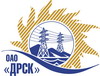 Открытое Акционерное Общество«Дальневосточная распределительная сетевая  компания»Протокол заседания Закупочной комиссии по вскрытию поступивших конвертовг. БлаговещенскСпособ и предмет закупки: открытый электронный запрос предложений: «Распределительная система постоянного тока» для нужд филиала ОАО «ДРСК» «Амурские электрические сети»Закупка проводится согласно ГКПЗ 2015г. раздела  2.2.2.  № 874  на основании указания ОАО «ДРСК» от  24.02.2015 г. № 36.Планируемая стоимость закупки в соответствии с ГКПЗ:  1 279 661,02 руб. без учета НДС.ПРИСУТСТВОВАЛИ:Два члена постоянно действующей Закупочной комиссии ОАО «ДРСК» 2 уровняИнформация о результатах вскрытия конвертов:В ходе проведения запроса предложений было получено 3 предложения, конверты с которыми были размещены в электронном виде на Торговой площадке Системы www.b2b-energo.ru.Вскрытие конвертов было осуществлено в электронном сейфе организатора запроса предложений на Торговой площадке Системы www.b2b-energo.ru автоматически.Дата и время начала процедуры вскрытия конвертов с предложениями участников:09:00 12.03.2015Место проведения процедуры вскрытия конвертов с предложениями участников:Торговая площадка Системы www.b2b-energo.ruВ конвертах обнаружены предложения следующих участников запроса предложений:Утвердить заседания Закупочной комиссии по вскрытию поступивших на открытый запрос предложений конвертов.Ответственный секретарь                                                                        Моторина О.А.Технический секретарь ЗК                                                                       Терёшкина Г.М.№ 296/МТПиР-В12.03.2015№Наименование участника и его адресПредмет и общая цена заявки на участие в запросе предложений1ЗАО "Конвертор" (Республика Мордовия, г. Саранск, ул. Гожувская, д. 1)Предложение: подано 10.03.2015 в 19:18
Цена: 1 198 000,00 руб. (цена без НДС)2ООО "ПРЕОРА" (Россия, г. Москва, 125167 г. Москва, 4-ая ул. 8 Марта, д.6А, оф.406)Предложение: подано 10.03.2015 в 22:10
Цена: 1 253 887,29 руб. (цена без НДС)3ЗАО "МПОТК "Технокомплект" (141980, Россия, Московская область, г. Дубна, ул.Школьная д.10а)Предложение: В соответствии с ТЗ, подано 10.03.2015 в 16:03
Цена: 1 258 450,00 руб. (цена без НДС)